                                                                                        Приложение № 10	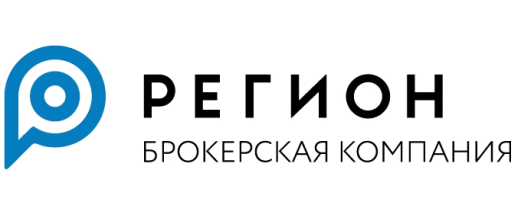 Анкета юридического лица (траста, структуры без образования юридического лица) для целей определения статуса налогового резидента иностранного государства (FATCA/CRS)Подпись Клиента/Представителя клиента:Дата заполнения/подписания анкеты: «____» _______________ 20__ годаПодпись                                                                                             ФИО:       Основание полномочий Представителя Клиента: (наименование документа, его номер, дата)Анкета принята «__» ________ 20___г.                                                  Подпись _________________/__________________/Дата принятия решения «__» _________ 20__г.                                  Подпись _________________/__________________/Приложение к Анкете юридического лица (траста, структуры без образования юридического лица) для целей определения статуса иностранного налогоплательщика (FATCA/CRS)Термины и определенияНалоговый резидент иностранного государства означает лицо, которое признается таковым в соответствии с законодательством иностранного государства (иностранных государств) или территории (территорий) или в отношении которого есть основания полагать, что оно является таковым. В случае если юридическое лицо (структура без образования юридического лица) не является налоговым резидентом ни одного иностранного государства (территории), такое лицо считается налоговым резидентом иностранного государства (территории), в котором расположены его органы или структуры управления.Перечень организаций финансового рынка, в отношении которых не применяются положения главы 20 Налогового кодекса РФ в силу низкого риска совершения с использованием таких организаций действий (бездействия), направленных на уклонение от уплаты налогов (сборов), утвержденном постановлением Правительства Российской Федерации от 16 июня 2018 г. N 693 "О реализации международного автоматического обмена финансовой информацией с компетентными органами иностранных государств (территорий)" - Центральный банк РФ (Банк России); Пенсионный фонд РФ, Фонд обязательного медицинского страхования, фонд социального страхования РФ; Международная финансовая корпорация; Международный банк реконструкции и развития; Евразийский банк развития; Международная ассоциация развития; Европейский банк реконструкции и развития; Межгосударственный банк; Международный инвестиционный банк; Международный банк экономического сотрудничества; Многостороннее агентство по гарантиям инвестиций; Черноморский банк торговли и развития; Европейский инвестиционный банк; Северный инвестиционный банк; Международный валютный фонд.Организации финансового рынка - кредитная организация, страховщик, осуществляющий деятельность по добровольному страхованию жизни, профессиональный участник рынка ценных бумаг, осуществляющий брокерскую деятельность, и (или) деятельность по управлению ценными бумагами, и (или) депозитарную деятельность, управляющий по договору доверительного управления имуществом, негосударственный пенсионный фонд, акционерный инвестиционный фонд, управляющая компания инвестиционного фонда, паевого инвестиционного фонда или негосударственного пенсионного фонда, центральный контрагент, управляющий товарищ инвестиционного товарищества, иная организация или структура без образования юридического лица, которая в рамках своей деятельности принимает от клиентов денежные средства или иные финансовые активы для хранения, управления, инвестирования и (или) осуществления иных сделок в интересах клиента либо прямо или косвенно за счет клиента.Нефинансовая организация - организация, акции которой продаются на организованных торгах, или аффилированная организация вышеуказанной корпорации. Нефинансовая организация попадает под критерии активной, если она соответствует одному из признаков: исходя из доходов и активов; акции продаются на организованных торгах; государственные учреждения (государственные органы), международные организации, центральные банки или юридические лица, находящиеся во владении трех вышеперечисленных субъектов; холдинговые нефинансовые компании – члены нефинансовых групп; стартапы; находящиеся в процессе ликвидации или банкротства; казначейские центры – члены нефинансовых групп; некоммерческие организации.Активная нефинансовая организация соответствует следующим критериям:- менее 50% валового дохода за предыдущий календарный год (или иной отчетный период) составляли пассивные доходы и менее 50% активов за предыдущий календарный год (или иной отчетный период) составляли объекты, используемые или хранящиеся для получения пассивного дохода;- акции нефинансовой организации продаются на организованных торгах или нефинансовая компания аффилирована с компанией, чьи акции продаются на организованных торгах;-  нефинансовая организация является государственным учреждением, центральным банком или международной организацией, а также юридическим лицом, находящимся во владении одного из трех вышеуказанных субъектов;- существенная часть активности нефинансовой организации состоит в хранении/удержании (полностью или частично) излишних доходов/ценных бумаг или предоставление финансовых и иных услуг для одного или более структурных подразделений, участвующих в любой нефинансовой деятельности. Исключение – юридическое лицо не сможет получить этот статус, если оно действует как (или имеет статус) инвестиционного фонда, венчурный фонд, фонд финансируемого выкупа или иная инвестиционная организация, осуществляющая деятельность по покупке или инвестированию в компании и использующая доли в этих компаниях в качестве инвестиционных активов;- нефинансовая организация еще не начала свою деятельность («стартап»), но инвестирует капитал в активы с целью управления деятельностью, не осуществляемую финансовым учреждением. Условие – нефинансовая организация не старше двадцати четырех месяцев;- нефинансовая организация не имела статуса финансового учреждения (в течение пяти последних лет) и находится в процессе ликвидации своих активов или реорганизации с целью продолжения или возобновление деятельности в сфере, отличной от финансовой;- основная деятельность нефинансовой организации связана в осуществлении финансирования или хеджирования деятельности совместно с, или для, связанными(х) юридических лиц – нефинансовых учреждений. Условие – группа данных связанных организаций осуществляет основной вид деятельности, несвязанный с финансовой деятельностью;- нефинансовая организация соответствует всем нижеперечисленным критериям («некоммерческая»):учреждено для религиозных, благотворительных, научных, культурных или образовательных целей; или является профессиональной ассоциацией, бизнес-клубом, профсоюзом, или социальной организацией;▪ освобождается от подоходного налога;▪ не имеет акционеров или членов, являющихся бенефициарными владельцами и (или) имеющими право на долю в доходах.Пассивная нефинансовая организация - организация или структура без образования юридического лица, не являющаяся организацией финансового рынка и не соответствующая признакам клиентов (за исключением клиентов - физических лиц), осуществляющих активную деятельность, а также организация финансового рынка и (или) финансовое учреждение, зарегистрированные в иностранном государстве (территории), не включенном в перечень государств (территорий), с которыми осуществляется автоматический обмен финансовой информацией, размещенный на официальном сайте уполномоченного органа в информационно-телекоммуникационной сети "Интернет", в том числе организация финансового рынка и (или) финансовое учреждение (обособленное подразделение такой организации или учреждения), которые расположены в таком государстве (территории) или в отношении которых такое государство (территория) осуществляет банковский надзор и (или) регулирование, контроль и надзор в сфере финансовых рынков, основной доход которых происходит от инвестиций или торговли финансовыми активами и которые управляются иной организацией финансового рынка или финансовым учреждением. В целях настоящего пункта под финансовым учреждением понимается организация, зарегистрированная в иностранном государстве (территории), осуществляющая операции (сделки) с денежными средствами или иным имуществом, являющаяся таковой согласно определению, закрепленному рекомендациями Группы разработки финансовых мер борьбы с отмыванием денег (ФАТФ). При этом финансовое учреждение не является организацией финансового рынка или организацией финансового рынка, зарегистрированной в иностранном государстве (территории). Организация финансового рынка и (или) финансовое учреждение управляется иной организацией финансового рынка или финансовым учреждением, если одна или несколько организаций финансового рынка или финансовых учреждений в ходе своей деятельности осуществляют прямо или косвенно от лица управляемой организации финансового рынка и (или) финансового учреждения:а) операции, связанные одновременно или по отдельности с:- торговлей высоколиквидными финансовыми инструментами (в том числе чеками, векселями, депозитными сертификатами, производными финансовыми инструментами), осуществлением операций на валютном рынке (рынке форекс), торговлей биржевыми инструментами, а также инструментами, связанными с процентными ставками и индексами, оборачиваемыми ценными бумагами, или торговлей фьючерсами на сырьевые товары;- управлением индивидуальными и коллективными инвестиционными портфелями;- иным инвестированием, администрированием или управлением финансовыми активами или денежными средствами от лица иной организации финансового рынка и (или) финансового учреждения;б) инвестирование или торговлю финансовыми активами (самостоятельно или через посредников) от имени управляемой организации финансового рынка и (или) финансового учреждения, а также вправе полностью или частично распоряжаться активами такой организации финансового рынка и (или) финансового учреждения.     Доходами от пассивной деятельности признаются: дивиденды, процентный доход (или иной аналогичный доход), доходы от сдачи в аренду или субаренду имущества, доходы от использования прав на объекты интеллектуальной собственности, периодические страховые выплаты (аннуитенты), превышение доходов над расходами в результате осуществления операций с ценными бумагами и производными финансовыми инструментами (за исключением доходов, полученных в результате осуществления основной деятельности), превышение доходов от операций с иностранной валютой (положительные курсовые разницы) над расходами от операций с иностранной валютой (отрицательные курсовые разницы), доходы, полученные в рамках договора добровольного страхования жизни, и иные аналогичные доходы.Лицо, прямо или косвенно контролирующее клиента (выгодоприобретателя) - физическое лицо, которое в конечном счете прямо или косвенно (через третьих лиц) владеет (имеет преобладающее участие более 25 процентов в капитале) клиентом либо имеет возможность контролировать действия клиента. Лицом, прямо или косвенно контролирующим клиента - физическое лицо, считается само это лицо, за исключениемслучаев, если имеются основания полагать, что существуют иные физические лица, прямо или косвенно контролирующие клиента - физическое лицо.Выгодоприобретатель - лицо, к выгоде которого действует клиент, в том числе на основании агентского договора, договоров поручения, комиссии и доверительного управления, при проведении операций с денежными средствами и иным имуществом.Документальное подтверждение1. Свидетельство о регистрации клиента на территории иностранного государства (выписка из реестра зарегистрированных юридических лиц).2. Свидетельство о постановке на налоговый учет в иностранном государстве.3. Организационный документ юридического лица (Устав, Положение о филиале или представительстве), подтверждающий нахождение органов управления (административного центра юридического лица) на территории иностранного государства.4. Информация с официального сайта клиента в сети Интернет, свидетельствующая о нахождении органов управления (административного центра юридического лица) на территории иностранного государства.5. Правоустанавливающие документы на имущество, находящееся на территории иностранного государства. 6. Договоры (соглашения), подтверждающие наличие у клиента экономических связей на территории иностранного государства, подпадающих под налоговую юрисдикцию иностранного государства.            Документы, составленные полностью или в какой-либо их части на иностранном языке, представляются с надлежащим образом заверенным переводом на русский язык. Документы, выданные компетентными органами иностранных государств, подтверждающие статус юридических лиц - нерезидентов, принимаются в случае их легализации (указанные документы могут быть представлены без их легализации в случаях, предусмотренных международными договорами Российской Федерации).Наименование юридического лица/траста/структуры без образования юридического лица (далее – Организация):Отметьте нужное, если Организация являетсяОтметьте нужное, если Организация являетсяОтметьте нужное, если Организация является Клиентом (заполняются все пункты)  Выгодоприобретателем клиента (укажите наименование клиента и заполните все пункты, кроме 6, 7, 8, 9, 10 и 15)Наименование клиента: _________________________ Клиентом (заполняются все пункты)  Выгодоприобретателем клиента (укажите наименование клиента и заполните все пункты, кроме 6, 7, 8, 9, 10 и 15)Наименование клиента: _________________________ Клиентом (заполняются все пункты)  Выгодоприобретателем клиента (укажите наименование клиента и заполните все пункты, кроме 6, 7, 8, 9, 10 и 15)Наименование клиента: _________________________Ответьте на следующие вопросы Ответьте на следующие вопросы Ответьте на следующие вопросы 1. Является ли Организация налоговым резидентом иностранного государства?Если «ДА», укажите название государства: _____________________          1. Является ли Организация налоговым резидентом иностранного государства?Если «ДА», укажите название государства: _____________________          ДА  НЕТ2. Место инкорпорации / учреждения Организации в иностранном государстве?Если «ДА», укажите:1. Название государства: _______________________________________________________2. Иностранный идентификационный номер налогоплательщика (TIN), присвоенный в соответствующей юрисдикции, либо иной идентификационный номер (в том числе номер регистрации (инкорпорации):*в случае отсутствия TIN, укажите одну из нижеперечисленных причин в поле «Причина отсутствия TIN» (при указании кода 05, кроме самого кода, необходимо сформулировать причину отсутствия TIN):01 – юрисдикция не предусматривает присвоение TIN или иного идентификационного номера02 - юрисдикция не присвоила TIN или иной идентификационный номер юридическому лицу03 – юрисдикция не предусматривает присвоение какого-либо идентификатора, в том числе номера регистрации (инкорпорации)04 - юрисдикция не присвоила какой-либо идентификатор, в том числе номер регистрации (инкорпорации) юридическому лицу05 – иная причина2. Место инкорпорации / учреждения Организации в иностранном государстве?Если «ДА», укажите:1. Название государства: _______________________________________________________2. Иностранный идентификационный номер налогоплательщика (TIN), присвоенный в соответствующей юрисдикции, либо иной идентификационный номер (в том числе номер регистрации (инкорпорации):*в случае отсутствия TIN, укажите одну из нижеперечисленных причин в поле «Причина отсутствия TIN» (при указании кода 05, кроме самого кода, необходимо сформулировать причину отсутствия TIN):01 – юрисдикция не предусматривает присвоение TIN или иного идентификационного номера02 - юрисдикция не присвоила TIN или иной идентификационный номер юридическому лицу03 – юрисдикция не предусматривает присвоение какого-либо идентификатора, в том числе номера регистрации (инкорпорации)04 - юрисдикция не присвоила какой-либо идентификатор, в том числе номер регистрации (инкорпорации) юридическому лицу05 – иная причина ДА  НЕТ3. Нахождение головного офиса в иностранном государстве?Если «ДА», укажите адрес: _________________________________3. Нахождение головного офиса в иностранном государстве?Если «ДА», укажите адрес: _________________________________ ДА  НЕТ4. Нахождение органов управления или управляющей структуры Организации в иностранном государстве?Если «ДА», укажите адрес: _________________________________4. Нахождение органов управления или управляющей структуры Организации в иностранном государстве?Если «ДА», укажите адрес: _________________________________ ДА  НЕТ5. Наличие у Организации деловых интересов (хозяйственная деятельность, наличие филиалов и представительств, владение имуществом, в т.ч. имущественными правами) на территории иностранного государства, если такие интересы влияют на возникновение налогообложения в конкретной юрисдикции?Если «ДА», укажите название государства: __________________________________5. Наличие у Организации деловых интересов (хозяйственная деятельность, наличие филиалов и представительств, владение имуществом, в т.ч. имущественными правами) на территории иностранного государства, если такие интересы влияют на возникновение налогообложения в конкретной юрисдикции?Если «ДА», укажите название государства: __________________________________ ДА  НЕТ6. Является ли Организация налоговым резидентом США?                                          Если «ДА»:1. Заполните и предоставьте в ООО «БК РЕГИОН» форму W-92. Укажите статус организации для целей FATCA (выбрать один вариант): Определенный налогоплательщик США (Specified US person) Налогоплательщик США, исключенный для целей FATCA (Non-specified US Person)6. Является ли Организация налоговым резидентом США?                                          Если «ДА»:1. Заполните и предоставьте в ООО «БК РЕГИОН» форму W-92. Укажите статус организации для целей FATCA (выбрать один вариант): Определенный налогоплательщик США (Specified US person) Налогоплательщик США, исключенный для целей FATCA (Non-specified US Person) ДА  НЕТ7. Является ли Организация пассивной нефинансовой организацией для целей FATCA, в составе учредителей (участников) которой есть один или нескольких налогоплательщиков США (граждан США, постоянных резидентов США или юридических лиц, местом учреждения которых является США) с прямым либо косвенным владением 10 и более процентов долей в его уставном капитале?7. Является ли Организация пассивной нефинансовой организацией для целей FATCA, в составе учредителей (участников) которой есть один или нескольких налогоплательщиков США (граждан США, постоянных резидентов США или юридических лиц, местом учреждения которых является США) с прямым либо косвенным владением 10 и более процентов долей в его уставном капитале? ДА  НЕТ8. Владеет ли Организация финансовыми инструментами, выпущенными на территории США, или планирует приобретать такие инструменты?8. Владеет ли Организация финансовыми инструментами, выпущенными на территории США, или планирует приобретать такие инструменты? ДА  НЕТ9. Является ли Организация финансовым институтом для целей FATCA?Если «ДА», укажите вид деятельности финансового института: Банковская организация (depository institution) Депозитарная организация (custodial institution) Инвестиционная компания (investment company) Холдинговая компания (Holding company) Казначейская компания (Treasury Center) Страховая компания (Insurance institution)Если «НЕТ», переходите к п.119. Является ли Организация финансовым институтом для целей FATCA?Если «ДА», укажите вид деятельности финансового института: Банковская организация (depository institution) Депозитарная организация (custodial institution) Инвестиционная компания (investment company) Холдинговая компания (Holding company) Казначейская компания (Treasury Center) Страховая компания (Insurance institution)Если «НЕТ», переходите к п.11 ДА  НЕТ10. Имеется ли у финансового института Глобальный идентификационный номер посредника (GIIN)?Если «ДА», укажите статус финансового института для целей FATCA и GIIN: GIIN____________________1.  Участвующий финансовый институт (без МС, Participating FFI not covered by IGA);2.  Финансовый институт, предоставляющий информацию в соответствии с МС М1 (Reporting Model 1 FFI);3.  Финансовый институт, предоставляющий информацию в соответствии с МС М2 (Reporting Model 2 FFI);4.  Регистрируемый условно участвующий финансовый институт (Registered Deemed Compliant FFI) 5.  Спонсируемый финансовый институт (Sponsored FFI), указывается GIIN спонсора6.  Иное (Other) _______________________________________________________Если «НЕТ», укажите причину:1. исключенные финансовые институты (Excepted FFI);2. юридические лица, освобожденные из-под действия FATCA по признаку статуса бенефициарного владельца (Exempt beneficial owners);3. финансовые институты, исключенные из-под действия FATCA;4. нефинансовые иностранные организации (NFFE).5.  Иное (Other) _______________________________________________________10. Имеется ли у финансового института Глобальный идентификационный номер посредника (GIIN)?Если «ДА», укажите статус финансового института для целей FATCA и GIIN: GIIN____________________1.  Участвующий финансовый институт (без МС, Participating FFI not covered by IGA);2.  Финансовый институт, предоставляющий информацию в соответствии с МС М1 (Reporting Model 1 FFI);3.  Финансовый институт, предоставляющий информацию в соответствии с МС М2 (Reporting Model 2 FFI);4.  Регистрируемый условно участвующий финансовый институт (Registered Deemed Compliant FFI) 5.  Спонсируемый финансовый институт (Sponsored FFI), указывается GIIN спонсора6.  Иное (Other) _______________________________________________________Если «НЕТ», укажите причину:1. исключенные финансовые институты (Excepted FFI);2. юридические лица, освобожденные из-под действия FATCA по признаку статуса бенефициарного владельца (Exempt beneficial owners);3. финансовые институты, исключенные из-под действия FATCA;4. нефинансовые иностранные организации (NFFE).5.  Иное (Other) _______________________________________________________ ДА  НЕТ11.  Относится ли Организация к следующим категориям организаций? организация, акции которой обращаются на организованных торгах в РФ или на иностранной бирже (переходите к п. 17); организация, которая прямо или косвенно контролируется организацией, акции которой обращаются на организованных торгах в РФ или на иностранной бирже, либо сама контролирует такую организацию (переходите к п. 17); организация, которая прямо или косвенно контролируется другой организацией, одновременно прямо или косвенно контролирующей организацию, акции которой обращаются на организованных торгах в РФ или на иностранной бирже (переходите к п. 17); орган государственной власти РФ или иностранных государств, международная организация, указанная в Перечне, центральный банк иностранного государства (переходите к п. 17); не относится ни к одной из перечисленных организаций (переходите к п. 12)11.  Относится ли Организация к следующим категориям организаций? организация, акции которой обращаются на организованных торгах в РФ или на иностранной бирже (переходите к п. 17); организация, которая прямо или косвенно контролируется организацией, акции которой обращаются на организованных торгах в РФ или на иностранной бирже, либо сама контролирует такую организацию (переходите к п. 17); организация, которая прямо или косвенно контролируется другой организацией, одновременно прямо или косвенно контролирующей организацию, акции которой обращаются на организованных торгах в РФ или на иностранной бирже (переходите к п. 17); орган государственной власти РФ или иностранных государств, международная организация, указанная в Перечне, центральный банк иностранного государства (переходите к п. 17); не относится ни к одной из перечисленных организаций (переходите к п. 12)11.  Относится ли Организация к следующим категориям организаций? организация, акции которой обращаются на организованных торгах в РФ или на иностранной бирже (переходите к п. 17); организация, которая прямо или косвенно контролируется организацией, акции которой обращаются на организованных торгах в РФ или на иностранной бирже, либо сама контролирует такую организацию (переходите к п. 17); организация, которая прямо или косвенно контролируется другой организацией, одновременно прямо или косвенно контролирующей организацию, акции которой обращаются на организованных торгах в РФ или на иностранной бирже (переходите к п. 17); орган государственной власти РФ или иностранных государств, международная организация, указанная в Перечне, центральный банк иностранного государства (переходите к п. 17); не относится ни к одной из перечисленных организаций (переходите к п. 12)12. Относится ли Организация к организациям финансового рынка?Если «ДА», укажите: организация зарегистрирована в иностранном государстве, не включенном в перечень государств (территорий), с которыми осуществляется автоматический обмен финансовой информацией, размещенный на официальном сайте уполномоченного органа в информационного-телекоммуникационной сети «Интернет», если такая организация основной доход получает от операций инвестирования или торговли финансовыми активами и управляется иной организацией финансового рынка (переходите к п. 14, 15 и 17); другая организация финансового рынка (переходите к п. 17);Если НЕТ, то переходите к п. 1312. Относится ли Организация к организациям финансового рынка?Если «ДА», укажите: организация зарегистрирована в иностранном государстве, не включенном в перечень государств (территорий), с которыми осуществляется автоматический обмен финансовой информацией, размещенный на официальном сайте уполномоченного органа в информационного-телекоммуникационной сети «Интернет», если такая организация основной доход получает от операций инвестирования или торговли финансовыми активами и управляется иной организацией финансового рынка (переходите к п. 14, 15 и 17); другая организация финансового рынка (переходите к п. 17);Если НЕТ, то переходите к п. 13 ДА  НЕТ13. Относится ли Организация к пассивным нефинансовым организациям?Если «НЕТ», то переходите к п. 1613. Относится ли Организация к пассивным нефинансовым организациям?Если «НЕТ», то переходите к п. 16 ДА  НЕТ14. Имеются ли у Организации контролирующие лица, прямо или косвенно владеющие более 25% капитала, являющиеся налоговыми резидентами иностранного государства?Если «ДА», то предоставьте Анкету для целей определения статуса налогового резидента иностранного государства (FATCA/CRS) по форме ООО «БК РЕГИОН» на каждое контролирующее лицо14. Имеются ли у Организации контролирующие лица, прямо или косвенно владеющие более 25% капитала, являющиеся налоговыми резидентами иностранного государства?Если «ДА», то предоставьте Анкету для целей определения статуса налогового резидента иностранного государства (FATCA/CRS) по форме ООО «БК РЕГИОН» на каждое контролирующее лицо ДА  НЕТ15. Действует ли Организация в интересах третьего лица – выгодоприобретателя, являющегося налоговым резидентом иностранного государства?Если «ДА», то предоставьте Анкету для целей определения статуса налогового резидента иностранного государства (FATCA/CRS) по форме ООО «БК РЕГИОН» на каждое контролирующее лицо15. Действует ли Организация в интересах третьего лица – выгодоприобретателя, являющегося налоговым резидентом иностранного государства?Если «ДА», то предоставьте Анкету для целей определения статуса налогового резидента иностранного государства (FATCA/CRS) по форме ООО «БК РЕГИОН» на каждое контролирующее лицо ДА  НЕТ16. По каким признакам Организация относится к активным нефинансовым организациям? за календарный год, предшествующий отчетному периоду, менее 50 процентов доходов клиента составляют доходы от пассивной деятельности и менее 50 процентов активов (оцениваемых по рыночной или балансовой стоимости) относятся к активам, используемым для извлечения доходов от пассивной деятельности; акции (доли) клиента обращаются на организованных торгах в Российской Федерации или на иностранной бирже; акции (доли) организации (или структуры без образования юридического лица), которая прямо или косвенно контролируется клиентом или прямо или косвенно контролирует такого клиента, обращаются на организованных торгах в Российской Федерации или на иностранной бирже (под прямым или косвенным контролем понимается доля участия в организации, составляющая более 50 процентов акций (долей) в уставном (складочном) капитале); акции (доли) организации (или структуры без образования юридического лица), которая прямо или косвенно контролируется другой организацией (или структурой без образования юридического лица), одновременно прямо или косвенно контролирующей клиента, обращаются на организованных торгах в Российской Федерации или на иностранной бирже (под прямым или косвенным контролем понимается доля участия в организации, составляющая более 50 процентов акций (долей) в уставном (складочном) капитале); клиент исполняет функции центрального банка, является государственным учреждением, международной организацией или 100 процентов долей (акций) участия в уставном (складочном) капитале клиента принадлежит одному или нескольким из перечисленных организаций; клиент создан для целей прямого владения обращающимися акциями (долями) организаций, которые не являются организациями финансового рынка, или для целей финансирования таких организаций, за исключением клиентов, владеющих или осуществляющих финансирование таких организаций исключительно в инвестиционных целях; клиент является вновь созданным лицом; клиент не являлся организацией финансового рынка в течение предыдущих 5 лет и находится в процессе реорганизации в целях продолжения или возобновления коммерческой деятельности, за исключением деятельности, осуществляемой организацией финансового рынка; клиент является некоммерческой организацией, доходы которой не являются объектом налогообложения или освобождаются от налогов;16. По каким признакам Организация относится к активным нефинансовым организациям? за календарный год, предшествующий отчетному периоду, менее 50 процентов доходов клиента составляют доходы от пассивной деятельности и менее 50 процентов активов (оцениваемых по рыночной или балансовой стоимости) относятся к активам, используемым для извлечения доходов от пассивной деятельности; акции (доли) клиента обращаются на организованных торгах в Российской Федерации или на иностранной бирже; акции (доли) организации (или структуры без образования юридического лица), которая прямо или косвенно контролируется клиентом или прямо или косвенно контролирует такого клиента, обращаются на организованных торгах в Российской Федерации или на иностранной бирже (под прямым или косвенным контролем понимается доля участия в организации, составляющая более 50 процентов акций (долей) в уставном (складочном) капитале); акции (доли) организации (или структуры без образования юридического лица), которая прямо или косвенно контролируется другой организацией (или структурой без образования юридического лица), одновременно прямо или косвенно контролирующей клиента, обращаются на организованных торгах в Российской Федерации или на иностранной бирже (под прямым или косвенным контролем понимается доля участия в организации, составляющая более 50 процентов акций (долей) в уставном (складочном) капитале); клиент исполняет функции центрального банка, является государственным учреждением, международной организацией или 100 процентов долей (акций) участия в уставном (складочном) капитале клиента принадлежит одному или нескольким из перечисленных организаций; клиент создан для целей прямого владения обращающимися акциями (долями) организаций, которые не являются организациями финансового рынка, или для целей финансирования таких организаций, за исключением клиентов, владеющих или осуществляющих финансирование таких организаций исключительно в инвестиционных целях; клиент является вновь созданным лицом; клиент не являлся организацией финансового рынка в течение предыдущих 5 лет и находится в процессе реорганизации в целях продолжения или возобновления коммерческой деятельности, за исключением деятельности, осуществляемой организацией финансового рынка; клиент является некоммерческой организацией, доходы которой не являются объектом налогообложения или освобождаются от налогов;16. По каким признакам Организация относится к активным нефинансовым организациям? за календарный год, предшествующий отчетному периоду, менее 50 процентов доходов клиента составляют доходы от пассивной деятельности и менее 50 процентов активов (оцениваемых по рыночной или балансовой стоимости) относятся к активам, используемым для извлечения доходов от пассивной деятельности; акции (доли) клиента обращаются на организованных торгах в Российской Федерации или на иностранной бирже; акции (доли) организации (или структуры без образования юридического лица), которая прямо или косвенно контролируется клиентом или прямо или косвенно контролирует такого клиента, обращаются на организованных торгах в Российской Федерации или на иностранной бирже (под прямым или косвенным контролем понимается доля участия в организации, составляющая более 50 процентов акций (долей) в уставном (складочном) капитале); акции (доли) организации (или структуры без образования юридического лица), которая прямо или косвенно контролируется другой организацией (или структурой без образования юридического лица), одновременно прямо или косвенно контролирующей клиента, обращаются на организованных торгах в Российской Федерации или на иностранной бирже (под прямым или косвенным контролем понимается доля участия в организации, составляющая более 50 процентов акций (долей) в уставном (складочном) капитале); клиент исполняет функции центрального банка, является государственным учреждением, международной организацией или 100 процентов долей (акций) участия в уставном (складочном) капитале клиента принадлежит одному или нескольким из перечисленных организаций; клиент создан для целей прямого владения обращающимися акциями (долями) организаций, которые не являются организациями финансового рынка, или для целей финансирования таких организаций, за исключением клиентов, владеющих или осуществляющих финансирование таких организаций исключительно в инвестиционных целях; клиент является вновь созданным лицом; клиент не являлся организацией финансового рынка в течение предыдущих 5 лет и находится в процессе реорганизации в целях продолжения или возобновления коммерческой деятельности, за исключением деятельности, осуществляемой организацией финансового рынка; клиент является некоммерческой организацией, доходы которой не являются объектом налогообложения или освобождаются от налогов;17.  Подтверждаем, что информация, указанная в настоящей форме, является достоверной, а также понимаем, что несем ответственность за предоставление ложных и заведомо недостоверных сведений в соответствии с применимым законодательством. В случае изменения идентификационных сведений, представленных в рамках данной формы, обязуемся предоставить в ООО «БК РЕГИОН» обновленную информацию не позднее 30 дней с момента их изменения.     Предоставляем согласие на обработку и передачу информации в иностранный налоговый орган, которое одновременно является согласием на передачу такой информации в органы РФ, уполномоченные действующим законодательством РФ. Выражая отказ, понимаем, что в соответствии с действующим законодательством РФ ООО «БК РЕГИОН» вправе:- отказать в заключение договора, предусматривающего оказание финансовых услуг;- отказаться от совершения операций, осуществляемых по договору, предусматривающему оказание финансовых услуг;- расторгнуть заключенный договор, предусматривающий оказание финансовых услуг, уведомив об этом за 30 (тридцать) рабочих дней до дня расторжения соответствующего договора17.  Подтверждаем, что информация, указанная в настоящей форме, является достоверной, а также понимаем, что несем ответственность за предоставление ложных и заведомо недостоверных сведений в соответствии с применимым законодательством. В случае изменения идентификационных сведений, представленных в рамках данной формы, обязуемся предоставить в ООО «БК РЕГИОН» обновленную информацию не позднее 30 дней с момента их изменения.     Предоставляем согласие на обработку и передачу информации в иностранный налоговый орган, которое одновременно является согласием на передачу такой информации в органы РФ, уполномоченные действующим законодательством РФ. Выражая отказ, понимаем, что в соответствии с действующим законодательством РФ ООО «БК РЕГИОН» вправе:- отказать в заключение договора, предусматривающего оказание финансовых услуг;- отказаться от совершения операций, осуществляемых по договору, предусматривающему оказание финансовых услуг;- расторгнуть заключенный договор, предусматривающий оказание финансовых услуг, уведомив об этом за 30 (тридцать) рабочих дней до дня расторжения соответствующего договора17.  Подтверждаем, что информация, указанная в настоящей форме, является достоверной, а также понимаем, что несем ответственность за предоставление ложных и заведомо недостоверных сведений в соответствии с применимым законодательством. В случае изменения идентификационных сведений, представленных в рамках данной формы, обязуемся предоставить в ООО «БК РЕГИОН» обновленную информацию не позднее 30 дней с момента их изменения.     Предоставляем согласие на обработку и передачу информации в иностранный налоговый орган, которое одновременно является согласием на передачу такой информации в органы РФ, уполномоченные действующим законодательством РФ. Выражая отказ, понимаем, что в соответствии с действующим законодательством РФ ООО «БК РЕГИОН» вправе:- отказать в заключение договора, предусматривающего оказание финансовых услуг;- отказаться от совершения операций, осуществляемых по договору, предусматривающему оказание финансовых услуг;- расторгнуть заключенный договор, предусматривающий оказание финансовых услуг, уведомив об этом за 30 (тридцать) рабочих дней до дня расторжения соответствующего договораВ случае если Организация является налогоплательщиком США, то необходимо предоставить форму W-9.В случае если Организация не является налогоплательщиком США, но ответила положительно на вопросы 4, 5, 7 и 8 с указанием страны США, то в целях опровержения статуса налогоплательщика США, необходимо предоставить форму W-8BEN-E.Указанные формы находятся в открытом доступе на сайте www.irs.gov.Срок для предоставления информации составляет 15 (пятнадцать) рабочих дней В случае если Организация является налогоплательщиком США, то необходимо предоставить форму W-9.В случае если Организация не является налогоплательщиком США, но ответила положительно на вопросы 4, 5, 7 и 8 с указанием страны США, то в целях опровержения статуса налогоплательщика США, необходимо предоставить форму W-8BEN-E.Указанные формы находятся в открытом доступе на сайте www.irs.gov.Срок для предоставления информации составляет 15 (пятнадцать) рабочих дней В случае если Организация является налогоплательщиком США, то необходимо предоставить форму W-9.В случае если Организация не является налогоплательщиком США, но ответила положительно на вопросы 4, 5, 7 и 8 с указанием страны США, то в целях опровержения статуса налогоплательщика США, необходимо предоставить форму W-8BEN-E.Указанные формы находятся в открытом доступе на сайте www.irs.gov.Срок для предоставления информации составляет 15 (пятнадцать) рабочих дней Указанное ниже заполняется сотрудниками ООО «БК РЕГИОН»Данные, указанные в Анкете провереныЮридическое лицо является налоговым резидентом иностранного государства  Если «ДА», указать государство _______________________ДАНЕТ